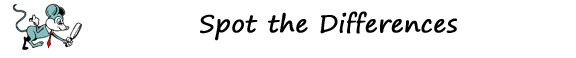 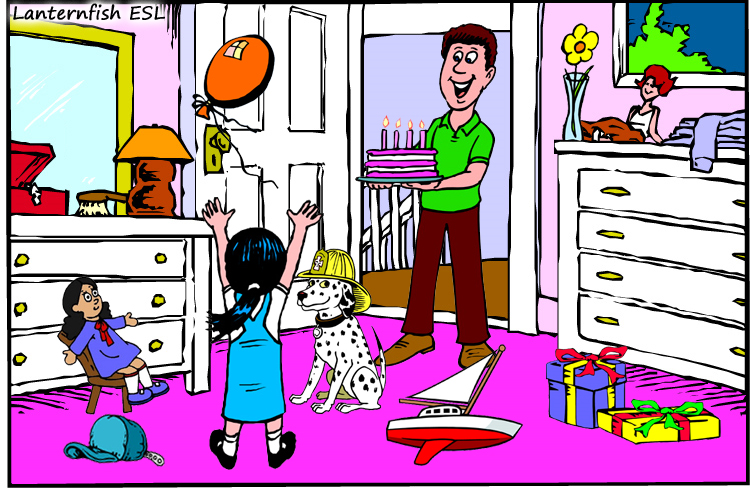 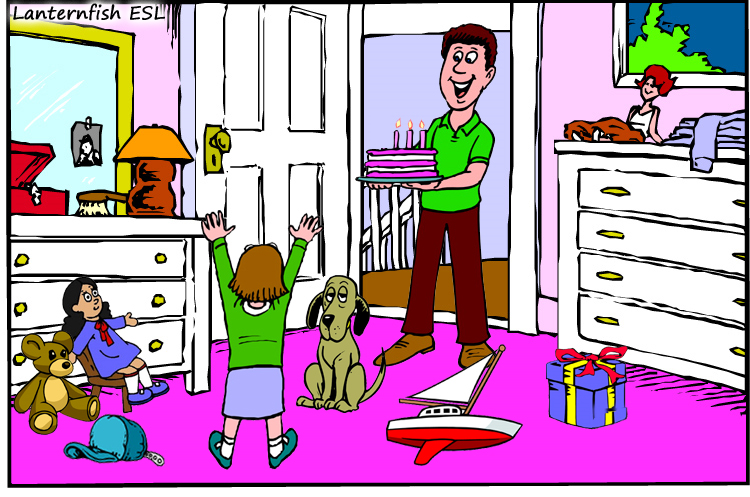  Picture      A                                                                                    Picture     B Picture      A                                                                                    Picture     BLook at the two pictures of the room. Circle as many differences as you can and then write the differences below.Look at the two pictures of the room. Circle as many differences as you can and then write the differences below.(1)e.g. In picture A, the dog is wearing a hat.        In picture B, the dog is not wearing a hat.(2)(3)(4)(5)